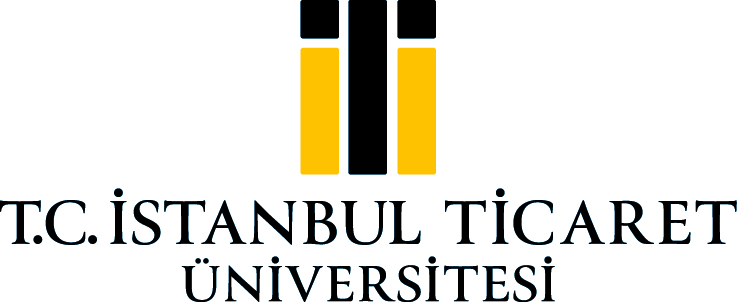                                            ÖĞRENCİ İŞLERİ DAİRE BAŞKANLIĞI                                           KAYIT BELGELERİ TESLİM TUTANAĞI(Lisansüstü Öğrenciler İçin)31.07.2009 tarih ve 27305 sayılı Resmi Gazetede yayımlanan Kamu Hizmetlerinin Sunumunda Uyulacak Usul ve Esaslara İlişkin Yönetmeliğin 9. Maddesi “(1) İdare, gerçeğe aykırı belge verenler ya da beyanda bulunanlar hakkında yasal işlem yapılacağı hususunda başvuru sahiplerinin bilgilendirilmesi için gerekli tedbirleri alır.” “Üniversitemiz Yönetmeliğine göre; belgelerinde eksiklik ya da tahrifat olanlar İstanbul Ticaret Üniversitesine kayıt yaptıramazlar. Yanlış beyan ve sahte belge ile kayıt yaptırmış olanların durumu ortaya çıktığında kayıtları iptal edilir ve haklarında yasal işlem başlatılır.” Hükmü gereğince teslim ettiğiniz belgeler incelendiğinde, ilgili yönetmelik maddelerine aykırılığın tespiti halinde hakkınızda yasal işlem başlatılacaktır. Okudum.    : …../…../201Ad-Soyad     :İmza              :